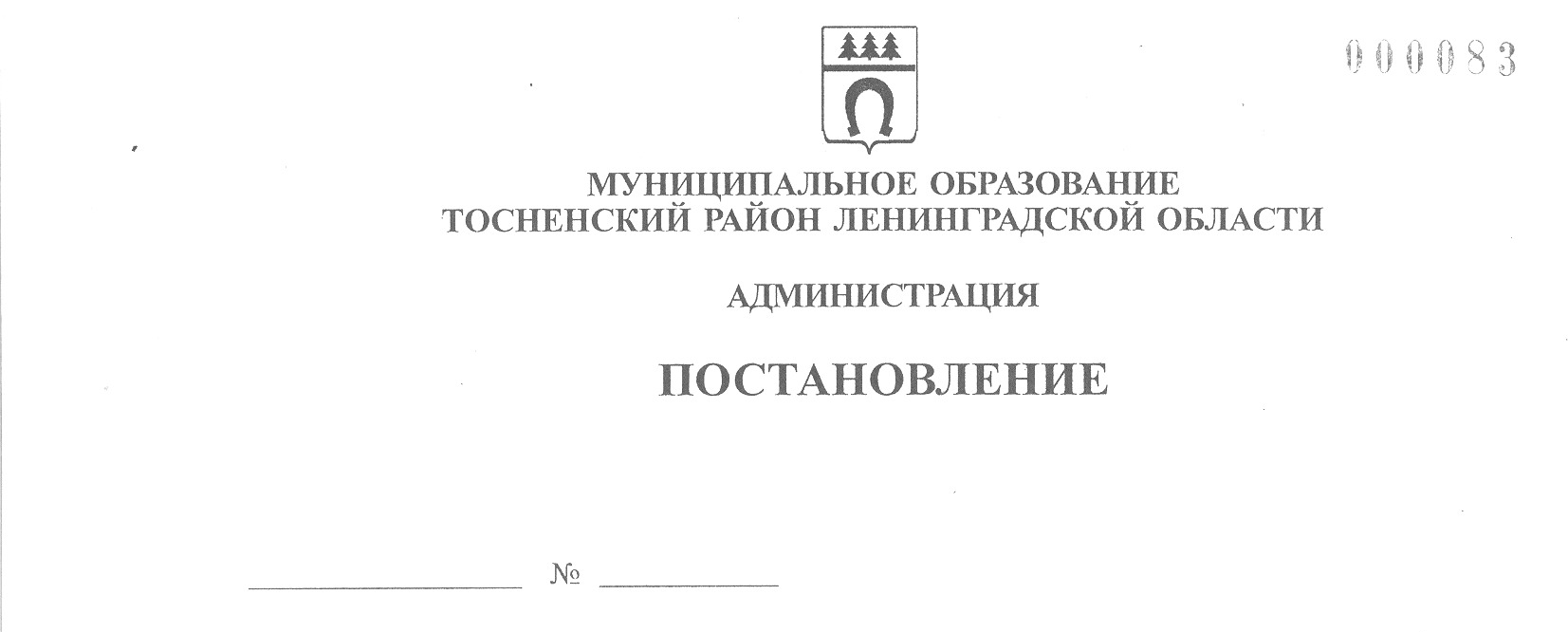 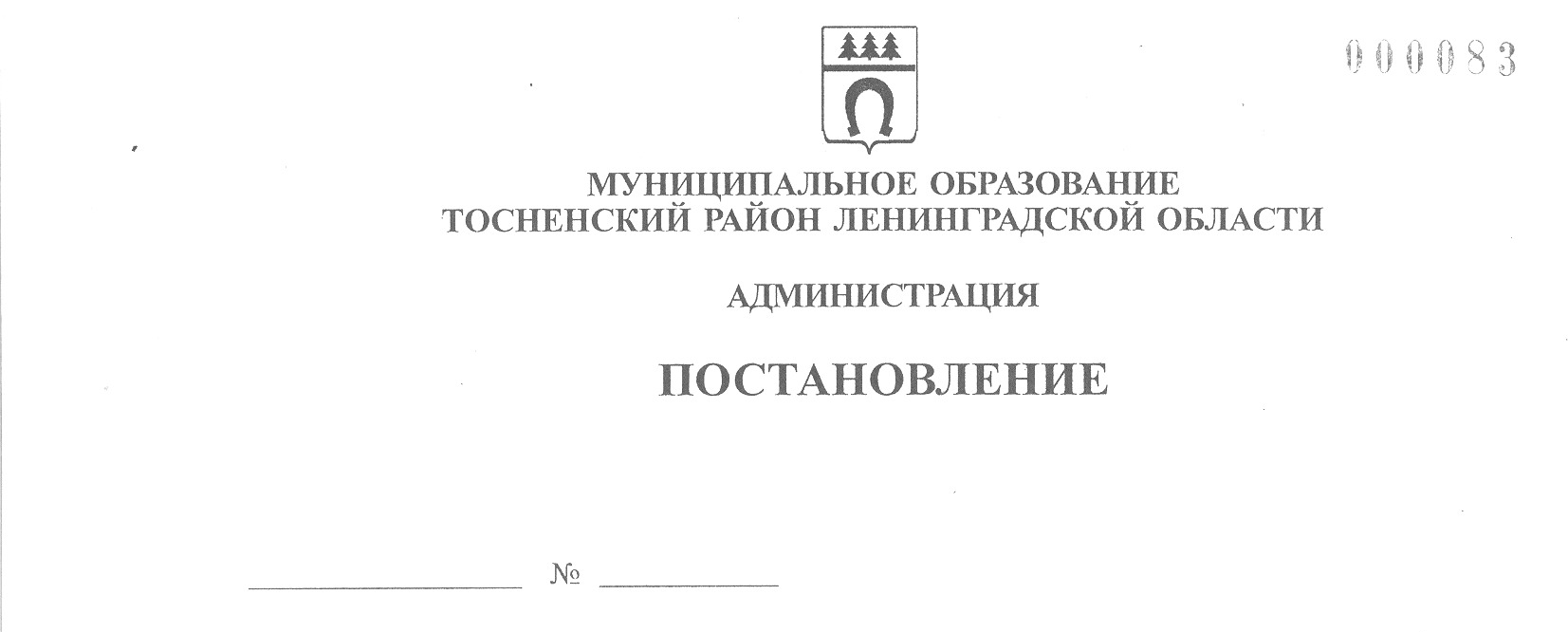 28.09.2012				2655/1-паОб утверждении долгосрочной целевой программы «Профилактика правонарушений на территории  муниципального образования Тосненский район Ленинградской области на 2013-2015 годы»В целях совершенствования системы мероприятий профилактики правонарушений, стабилизации и оздоровления криминогенной обстановки на территории Тосненского района, в соответствии с постановлением администрации муниципального образования Тосненский район Ленинградской области от 03.09.2008 №1545-па «Об утверждении Порядка разработки, утверждения и контроля за реализацией долгосрочных целевых программ на территории муниципального образования Тосненский район Ленинградской области» и распоряжением от 06.08.2012 №162-ра «О разработке долгосрочной целевой Программы «Профилактика правонарушений на территории муниципального образования Тосненский район Ленинградской области на 2013-2015 годы»ПОСТАНОВЛЯЮ:1. Утвердить долгосрочную целевую программу «Профилактика правонарушений на территории муниципального образования Тосненский район Ленинградской области на 2013-2015 годы» (приложение).2. Контроль за исполнением мероприятий программы возложить на заместителя главы администрации муниципального образования Тосненский район Ленинградской области по безопасности Цая И.А.Глава администрации                                                                                            В.П. ДерновАндрианов 21604 маПриложениек постановлению администрациимуниципального образованияТосненский район Ленинградской областиот ______________ № ________Долгосрочная целевая программа«Профилактика правонарушенийна территории муниципального образованияТосненский район Ленинградской областина 2013-2015 годы»г. Тосно2012 год2ПАСПОРТдолгосрочной целевой программы «Профилактика правонарушенийна территории муниципального образованияТосненский район Ленинградской областина 2013-2015 годы»(далее - Программа)1. Основания разработки Программы.1.1. Федеральный закон от 07.02.2011 № 3-ФЗ «О полиции».1.2. Федеральный закон от 24.06.1999 № 120-ФЗ «Об основах системы профилактики безнадзорности и правонарушений несовершеннолетних».1.3. Федеральный закон от 08.01.1998 № 3-ФЗ «О наркотических средствах и психотропных веществах».1.4.Постановление администрации муниципального образования от 03.09.2008 №1545-па «Об утверждении Порядка разработки, утверждения и контроля за реализацией долгосрочных целевых программ на территории муниципального образования Тосненский район Ленинградской области».1.5. Указ Президента РФ от 18.10.2007 №1374«О дополнительных мерах по противодействию незаконному обороту наркотических средств, психотропных веществ и их прекурсоров».1.6. Указ Президента РФ от 15.02.2006 № 116 «О мерах по противодействию терроризму».1.7. Постановление Правительства Ленинградской области от 15.12.2008 № 396 «О мерах по стабилизации и оздоровлению криминогенной обстановки в Ленинградской области».1.8. Постановление Правительства Ленинградской области от 22.12.2005 №327 «О концепции общественной безопасности Ленинградской области».2. Заказчик Программы - администрация муниципального образования Тосненский район Ленинградской области.3. Цели Программы.3.1. Укрепление законности и правопорядка на территории муниципального образования Тосненский район Ленинградской области (далее – муниципальное образование).3.2. Повышение уровня безопасности граждан на территории муниципального образования.4. Основные задачи Программы.4.1. Снижение общего уровня преступности на территории муниципального образования.4.2. Профилактика правонарушений среди несовершеннолетних, усиление борьбы с беспризорностью и безнадзорностью.4.3. Оптимизация работы по предупреждению и профилактике правонарушений, совершаемых на улицах, в общественных местах, по месту жительства.4.4. Снижение масштабов незаконного потребления наркотических средств, уровня преступности и правонарушений, связанных с наркоманией и незаконным оборотом наркотических средств и психотропных веществ.34.5. Укрепление системы профилактики правонарушений, связанных с незаконной миграцией, ресоциализацией лиц, освободившихся из мест лишения свободы, условно осужденных.4.6. Обеспечение необходимых мер по противодействию терроризму, экстремизму и националистическим проявлениям.4.7. Вовлечение в процесс предупреждения правонарушений предприятий, учреждений и общественных организаций района.4.8. Улучшение координации всех субъектов профилактики правонарушений в муниципальном образовании.5. Разработчик Программы:- сектор по безопасности, делам ГО и ЧС администрации муниципального образования;- ОМВД по  Тосненскому району;- МРО №4 УФСКН по Санкт-Петербургу и Ленинградской области;6. Срок разработки Программы: 2012 год.7. Участники Программы:- сектор по безопасности, делам ГО и ЧС администрации муниципального образования;- ОМВД поТосненскому району;- МРО №4 УФСКН РФ по Санкт-Петербургу и Ленинградской области;- филиал по Тосненскому району ФКУ УИИ УФСИН России по Санкт-Петербургу и Ленинградской области;- ОУФМС по Санкт-Петербургу и Ленинградской области в Тосненском районе;- МБУЗ «Тосненская ЦРБ»;- КДН и ЗП администрации муниципального образования.8. Срок реализации Программы: 2013 - 2015 годы9. Источники и объёмы финансирования Программы.9.1. Из бюджета муниципального образования:- всего   – 705 тыс.рублей, из них:- . – 235 тыс.рублей- . – 235 тыс.рублей- . – 235 тыс.рублей9.2. Из бюджета Ленинградской области:- всего   –  10400 тыс.рублей, из них:- . –   9000 тыс.рублей- . –   700 тыс.рублей- . –   700 тыс.рублей10. Критерии оценки результатов реализации Программы, социальный и экономический эффект10.1. Уменьшение числа совершаемых преступлений ежегодно на 3 %.10.2. Оздоровление обстановки на улицах и в общественных местах, снижение количества совершаемых преступлений на 3 % ежегодно.410.3. Снижение уровня рецидивной и «бытовой» преступности.10.4. Улучшение профилактики правонарушений в среде несовершеннолетних, снижение количества преступлений на 2  % ежегодно.10.5. Снижение количества преступлений, связанных с незаконным оборотом наркотических и психотропных веществ.10.6. Повышение эффективности системы социальной профилактики правонарушений в муниципальном образовании; привлечение к организации деятельности по предупреждению правонарушений предприятий, учреждений, организаций всех форм собственности, а также общественных организаций.10.7. Предупреждение террористических, экстремистских, националистических проявлений.10.8. Усиление контроля за миграционными потоками, снижение количества незаконных мигрантов на 10  % к 2015 году.10.9. Снижение количества дорожно-транспортных происшествий на дорогах района.10.10. Экономический эффект Программы будет выражаться в снижении затрат населения, предприятий и организаций на ликвидацию последствий преступлений.11. Руководитель Программы: Цай Игорь Александрович, заместитель главы администрации муниципального образования.12. Система организации  контроля за выполнением Программы.Сектор по безопасности, делам ГО и ЧС администрации муниципального образования Тосненский район Ленинградской области ежеквартально (до 12 числа месяца, следующего за отчетным кварталом) и по итогам года (до 25 января следующего за отчетным годом) представляет в комитет экономического развития администрации муниципального образования отчет о ходе реализации Программы.5АНАЛИЗ СИТУАЦИИ,ОБОСНОВАНИЕ ЦЕЛЕЙ И ЗАДАЧ ПРОГРАММЫНеобходимость подготовки и реализации программы обусловлена сложностью и напряженностью обстановки в сфере правопорядка и борьбы с преступностью на территории муниципального образования. Система профилактики правонарушений предусматривает консолидацию усилий органов местного самоуправления, правоохранительных органов, общественных объединений и населения муниципального образования в достижении положительных результатов в указанной сфере.Стратегической целью государственной политики в сфере профилактики правонарушений на территории Тосненского района является повышение уровня безопасности граждан, укрепление законности и правопорядка путем оптимизации  взаимодействия всех  субъектов профилактики.Реализация программно-целевого подхода к решению проблемы профилактики правонарушений в районе направлена на комплексное сдерживание криминальных процессов и недопущение роста криминальной напряженности путем совершенствования нормативной правовой базы, организации мероприятий по реализации государственной политики в сфере профилактики правонарушений и привлечения к обеспечению правопорядка всех групп населения.Долгосрочная целевая программа «Профилактики правонарушений на территории муниципального образования Тосненский район Ленинградской области на 2013-2015 годы» (далее – Программа) является продолжением «Комплексной программы профилактики правонарушений в муниципальном образовании Тосненский район Ленинградской области на 2009-2011 годы». В результате совместных усилий участников Программы снизилась криминогенная напряженность в Тосненском районе, о чем свидетельствует сокращение числа зарегистрированных преступлений за три года на 20%. Принятыми мерами удалось не только не допустить осложнения криминогенной напряженности в районе, но существенно ее снизить.Анализ ситуации свидетельствует о том, что в 2011 году общее количество регистрируемых преступлений в Тосненском районе снизилось на 293 единицы и составило 1753. За 2011 год в Тосненском районе на 100 тысяч населения приходится 1418,3 преступления. Это ниже среднеобластного показателя, равного 1438,7 преступления. Динамику преступности за последние годы в нашем районе можно проследить по следующей таблице.Снижение количества зарегистрированных преступлений наблюдается  по сравнению с аналогичным периодом прошлого года (далее - АППГ) по линии КМ-1167 (-150 к АППГ),  и по линии милиции общественной безопасности - 586 (- 150 к АППГ). Из данного количества преступлений остались нераскрытыми 202 преступления (-84 к АППГ). Соответственно, раскрываемость преступлений линии МОБ увеличилась на 6,2%, в сравнении с показателем прошлого года и составила 66,7%.Состояние правопорядка на улицах и в общественных местах остается сложным.  За 2011 год зарегистрировано 271 преступление в общественных местах (+93 к АППГ), 6163 уличных преступления (+69 к АППГ). Удельный вес от общего числа зарегистрированных преступлений в общественных местах составил 15,5%, что  на 6,8% больше по сравнению с АППГ, уличных преступлений – 9,3%, что на 4,7% больше в сравнении с  АППГ. Рост преступности в общественных местах и на улицах связан с проводимой реформой полиции и сокращением численного состава ППС.Несмотря на предпринимаемые меры, оставляет желать лучшего наркоситуация в районе. В медицинских учреждениях на учете с диагнозом наркомания состоят 149 человек (-42.5% к АППГ).За период 2011года в Тосненском районе зарегистрировано 153 преступления, связанных с незаконным оборотом наркотиков и психотропных веществ, что на 5,6% меньше, чем в 2010 году. Однако, произошло увеличение количества тяжких преступлений, связанных с незаконным оборотом наркотиков, остались нераскрытыми 68 преступлений. На территории муниципального образования имеет место нелегальное распространение таких наркотиков как героин, конопля, гашиш, амфитамины. Сотрудниками  наркоконтроля и  ОМВД по Тосненскому району ежегодно изымается значительное количество наркотических веществ, больше, чем в среднем по области. Так в 2009 году было изъято 22454 грамма наркотических веществ, в 2010 году – , в 2011 году – . Из года в год усиливается профилактическая работа правоохранительных органов по предупреждению наркопреступлений. В 2009 году ими было составлено 78 административных протоколов, в 2010 году – 88 протоколов, в 2011 году – 93 протокола. Несмотря на ежегодный рост, данный показатель ниже среднеобластного и его необходимо повышать кардинально.В 2011 году число преступлений с участием несовершеннолетних увеличилось на 13 преступлений и составило 31. Соответственно, удельный вес подростковой преступности в сравнении с показателем прошлого года увеличился на 1,3% и составил 2,9%. В тоже время, данный показатель ниже  среднеобластного, который составляет 3,8%. Несовершеннолетними были совершены: 17 краж (+10 к АППГ), 4 грабежа (+3бАППГ), 2 угона (-1 к АППГ), 3 разбойных нападения (+1 к АППГ), 2 преступления, связанных с незаконным оборотом наркотиков (+2к АППГ). Из 29 подростков, участвовавших в совершении преступлений, 11 (-1 к АППГ)- в возрасте14-15 лет, 18 (-5 к АППГ) - 16-17 лет. 15 подростков являются учащимися школ, 2 студентами, 12 являются лицами БОЗ.Важной составляющей профилактики правонарушений в муниципальном образовании является состояние безопасности дорожного движения. За 2011 год в Тосненском районе произошло 292 (+55 к АППГ) дорожно-транспортных происшествия с пострадавшими. В происшествиях погибло 87 (+28 к АППГ) человек, 326 (+23 к АППГ) получили ранения.Без учета автотрассы «Россия» в районе произошло 162 ДТП с пострадавшими (+39 к АППГ), погибло 48 (+27 к АППГ) человек, получили ранения 178 (+4 ) человек, в т.ч. 21 ребенок (+10 к АППГ). Тяжесть последствий при ДТП за истекший период значительно увеличилась. Наибольшее количество происшествий произошло по вине водителей-146 (+33 к АППГ). По вине пешеходов  произошло 14 ДТП (+4). Наиболее аварийными местами района являются автодорога Ушаки-Тосно-Ульяновка (28 ДТП), автодорога Кемполово-Шапки (21 ДТП), Магистральная (16 ДТП), Павловск-Косые мосты (16 ДТП), Ям-Ижора-Никольское (12 ДТП). На автотрассе «Россия» наиболее аварийные места - Ушаки и Жары, где отсутствует освещение, а также нерегулируемый перекресток в Ям-Ижоре.Серьезного внимания требует решение вопросов профилактики терроризма, экстремизма и националистических проявлений. В соответствии с Указом Президента Российской Федерации от 15 февраля 2006 года № 116 «О мерах по противодействию терро-7ризму» в предлагаемой программе предусмотрены мероприятия по недопущению террористических актов и минимизации их последствий.Актуальность вопросов националистических проявлений вызывает необходимость проведения правильной миграционной политики в муниципальном образовании, профилактики преступлений среди данной категории граждан. Окончательное решение задачи создания государственной системы изготовления, оформления и контроля паспортно-визовых документов нового поколения с использованием биометрических данных позволит, в частности, облегчить борьбу с нелегальной миграцией, криминальными и террористическими проявлениями.Таким образом,  в результате анализа состояния  криминальной обстановки, в целях существенного снижения уровня преступности, необходимо осуществить в первую очередь следующие мероприятия:- принять действенные меры по уменьшению преступности в общественных местах и на улицах района;- усилить профилактическую работу среди несовершеннолетних лиц;- осуществить комплекс мер по снижению аварийности на дорогах района.Реализация представленной программы позволит решить следующие вопросы в муниципальном образовании:- повысить уровень безопасности граждан;- снизить уровень преступности в общественных местах и на улицах населенных пунктов;- добиться сокращения незаконного потребления наркотических средств и психотропных веществ  среди населения;- сократить количество несовершеннолетних правонарушителей;- создать условия для привлечения населения, общественных организаций к обеспечению правопорядка;- повысить эффективность работы участковых уполномоченных полиции, сотрудников патрульно-постовой службы, инспекторов по делам несовершеннолетних;- сократить количество ДТП с пострадавшими;- предотвратить осуществление возможных террористических, экстремистских и националистических проявлений;- улучшить координацию деятельности субъектов профилактики правонарушений;- укрепить систему профилактики правонарушений, связанных с незаконной миграцией, ресоциализацией лиц, освободившихся из мест лишения свободы.8ПЛАН МЕРОПРИЯТИЙ ДОЛГОСРОЧНОЙ ЦЕЛЕВОЙ ПРОГРАММЫ. 9101112ГодКоличество преступленийв %  к предыдущему году20082195-10,020092353+7,220102046-1320111753-14,3№п/пНаименование мероприятияИсполнительСрокфинансированияПланируемые объёмыфинансированияПланируемые объёмыфинансированияПланируемые объёмыфинансирования№п/пНаименование мероприятияИсполнительСрокфинансированияОбластн.бюджет (тыс.руб.)Бюджетмуниципального обр.(тыс.руб.)Бюджеты поселений (тыс.руб.)12345671. Организационные мероприятия1. Организационные мероприятия1. Организационные мероприятия1. Организационные мероприятия1. Организационные мероприятия1. Организационные мероприятия1. Организационные мероприятия1.1.Анализ существующей системы профилактики правонарушений в Тосненском районе и выработка предложений по оптимизации взаимодействия субъектов профилактики.Сектор по безопасности, делам ГО и ЧС администрации МО(далее сектор)2013201420151.2. Координация действий субъектов профилактики по укреплению правопорядка и безопасности, борьбы с преступностью Сектор2013201420151.3.Организация деятельности координационного совещания по обеспечению правопорядка в Тосненском районе.Сектор2013201420151.4Организация деятельности антитеррористической комиссии МОСектор2013201420151.5Организация деятельности антинаркотической комиссии МОСектор2013201420151.6Организация деятельности административной комиссии МОСектор по работе с административной комиссией2013201420151.7Организация работы комиссии по делам несовершеннолетних и защите их правКДН и ЗП МО2013201420151.8Осуществление организационных мероприятий по созданию и текущей деятельности народных дружин в поселениях МО и их взаимодействию с правоохранительными органами  в Тосненском районеАдминистрации городских и сельских поселений МО2013201420151.9Организация и проведение мониторинга исполнения действующего законодательства и обеспечения безопасности граждан при осуществлении их прав и свобод посредством участия в публичных мероприятиях на территории районаСектор, администрации городских и сельских поселений МО2013201420151.10Организация и проведение мониторинга миграционной составляющей на рынке труда районаСектор2013201420151.11Организация деятельности наблюдательного совета по социальной адаптации лиц, освободившихся из мест лишения свободыСектор2013201420152. Нормативно-правовое обеспечение профилактики правонарушения2. Нормативно-правовое обеспечение профилактики правонарушения2. Нормативно-правовое обеспечение профилактики правонарушения2. Нормативно-правовое обеспечение профилактики правонарушения2. Нормативно-правовое обеспечение профилактики правонарушения2. Нормативно-правовое обеспечение профилактики правонарушения2. Нормативно-правовое обеспечение профилактики правонарушения2.1. Проведение анализа нормативно-правовых актов РФ, Ленинградской области и муниципального образования в сфере профилактики правонарушений. Разработка предложений по подготовке необходимых правовых актов в муниципальном образовании Сектор по безопасности, делам ГО и ЧС администрации МО2013201420152.2.Подготовка нормативных документов администрации муниципального образования о координационном совещании по обеспечению правопорядкаСектор по безопасности, делам ГО и ЧС администрации МО1 кв..2.3. Подготовка нормативных документов администрации муниципального образования об участии граждан в обеспечении правопорядка на территории Тосненского района Сектор по безопасности, делам ГО и ЧС администрации МО2 кв. .3. Мероприятия по оптимизации мер профилактики правонарушений3. Мероприятия по оптимизации мер профилактики правонарушений3. Мероприятия по оптимизации мер профилактики правонарушений3. Мероприятия по оптимизации мер профилактики правонарушений3. Мероприятия по оптимизации мер профилактики правонарушений3. Мероприятия по оптимизации мер профилактики правонарушений3. Мероприятия по оптимизации мер профилактики правонарушений3.1. Осуществление организационных мероприятий, направленных на стимулирование добровольной сдачи  оружия и боеприпасов, незаконно  хранящихся у населенияСектор2013201420153.2.Организация привлечения товариществ собственников жилья, домовых и уличных комитетов к профилактике правонарушений Сектор,администрации городских и сельских поселений201320142015 3.3.Организация движения юных помощников полиции, юных инспекторов безопасности дорожного движения Сектор 201320142015 1010103.4. Проведение конкурсов «Лучший участковый уполномоченный полиции Тосненского района», «Лучший инспектор по делам несовершеннолетних Тосненского района», «Лучший постовой полиции Тосненского района»Сектор 2013201420154545453.5.Поддержка деятельности добровольной народной дружины Тосненского городского поселенияАдминистрация Тосненского ГП2013201420152002002003.6.Оплата использования эвакуатора в целях своевременного вывоза безхозной автотехники с улиц Торсненского городского поселения и с мест ДТПАдминистрация Тосненского городского поселения2013201420153030303.7.Обеспечение ОМВД по Тосненскому району бесплатной информационной колонкой в районной газете «Тосненский вестник» и эфиром на «Тосненском телевидении», «Радио Тосно Плюс».Пресс-служба администрации МО201320142015201320142015201320142015...4. Профилактика правонарушений среди несовершеннолетних.4. Профилактика правонарушений среди несовершеннолетних.4. Профилактика правонарушений среди несовершеннолетних.4. Профилактика правонарушений среди несовершеннолетних.4. Профилактика правонарушений среди несовершеннолетних.4. Профилактика правонарушений среди несовершеннолетних.4. Профилактика правонарушений среди несовершеннолетних.4. Профилактика правонарушений среди несовершеннолетних.4. Профилактика правонарушений среди несовершеннолетних.4. Профилактика правонарушений среди несовершеннолетних.4. Профилактика правонарушений среди несовершеннолетних.4. Профилактика правонарушений среди несовершеннолетних.4. Профилактика правонарушений среди несовершеннолетних.4.1 Поддержка деятельности существующих клубов и создание новых для работы с подростками. Администрация Тосненского городского поселения20132014.20151001001001001001001001001004.2.Организация и проведение совместных целевых рейдов, операций по проверке мест концентрации и досуга несовершеннолетних и молодёжи, направленных на предупреждение и пресечение безнадзорности и правонарушений несовершеннолетних, совершение ими антиобщественных действийСубъекты профилактики 5. Профилактика наркомании и алкоголизма5. Профилактика наркомании и алкоголизма5. Профилактика наркомании и алкоголизма5. Профилактика наркомании и алкоголизма5. Профилактика наркомании и алкоголизма5. Профилактика наркомании и алкоголизма5. Профилактика наркомании и алкоголизма5. Профилактика наркомании и алкоголизма5. Профилактика наркомании и алкоголизма5. Профилактика наркомании и алкоголизма5. Профилактика наркомании и алкоголизма5. Профилактика наркомании и алкоголизма5. Профилактика наркомании и алкоголизма5.1.Организация и проведение в районе массовых антинаркотических акций, приуроченных к Международному дню борьбы с наркоманиейКомитет образования, отдел по культуре, физической культуре, спорту и делам молодежи2013201420152013201420153030303030303030305.2 Организация и проведение курсов повышения квалификации работников образовательных учреждений по вопросам противодействия наркомании и алкоголизма Комитет образования администрации муниципального образования 2013201420152013201420155.3.Приобретение и распространение методических пособий, наглядной агитации антинаркотической направленности Сектор2013201420152013201420154040404040404040405.4.Проведение бесед. лекций и консультаций по профилактике наркозависимости в образовательных учреждениях, летних лагерях, детских домах, коррекционных школах-интернатах, приютах, реабилитационных центрахЛекторская группа при АНКрайона201320142015.201320142015.5.5.Приобретение тестов экспресс диагностики наркотических веществ в организме МБУЗ «Тосненская ЦРБ»2013201420152013201420155050505050505050505.6.Проведение консультаций для родителей и учащихся по вопросу проведения тестирования учащихся в целях выявления потребления наркотических средств и психотропных веществКомитет образования201320142015.201320142015.5.7.Издание и размещение наружной рекламы по профилактике наркоманииСектор, комитет по градостроительству.2013201420152013201420153030303030303030305.8.Организация антинаркотической акции «Тосненский район без наркотиков» с участием Тосненской прокуратуры, ОМВД по Тосненскому району, отдела наркоконтроля и администраций городских и сельских поселений МОСекторСектор201320142015.5.9.Обеспечение проведения рейдов в местах массового досуга молодежи в целях выявления, пресечения и предупреждения наркопреступлений и административных правонарушений, связанных с незаконным оборотом наркотиков, с использование с использованием передвижного пункта для проведения медицинского освидетельствования.СекторСектор2013201420156. Комплексные мероприятия по противодействию терроризму и экстремизму.6. Комплексные мероприятия по противодействию терроризму и экстремизму.6. Комплексные мероприятия по противодействию терроризму и экстремизму.6. Комплексные мероприятия по противодействию терроризму и экстремизму.6. Комплексные мероприятия по противодействию терроризму и экстремизму.6. Комплексные мероприятия по противодействию терроризму и экстремизму.6. Комплексные мероприятия по противодействию терроризму и экстремизму.6. Комплексные мероприятия по противодействию терроризму и экстремизму.6.1.Организация доведения до населения необходимой информации, касающейся преступлений террористического характера, путём приобретения брошюр, буклетов, размещения информации на щитах, стендах в общественных местах Организация доведения до населения необходимой информации, касающейся преступлений террористического характера, путём приобретения брошюр, буклетов, размещения информации на щитах, стендах в общественных местах Сектор.2013201420153030306.2.Осуществление организационных мер, направленных на создание совместно с Правительством Ленинградской областиподсистемы видеонаблюдения комплексной автоматизированной информационной системы «Безопасный город» в г. ТосноОсуществление организационных мер, направленных на создание совместно с Правительством Ленинградской областиподсистемы видеонаблюдения комплексной автоматизированной информационной системы «Безопасный город» в г. ТосноСектор, администрация Тосненского Городского поселения.2013201420156.3.Внедрение подсистемы видеонаблюдения аппаратно-программного комплекса автоматизированной информационной системы «Безопасный город» в г. ТосноВнедрение подсистемы видеонаблюдения аппаратно-программного комплекса автоматизированной информационной системы «Безопасный город» в г. ТосноСектор, администрация Тосненского городского поселения201320142015.900070070010003503506.4.Внедрение экстренной связи «Гражданин-полиции» в г.Никольское.Внедрение экстренной связи «Гражданин-полиции» в г.Никольское.АдминистрацияНикольского городского поселения2013201420155006.5.Установка «лежачих полицейских» и комплекса дорожных знаков в г.ТосноУстановка «лежачих полицейских» и комплекса дорожных знаков в г.ТосноАдминистрация Тосненского ГП.2013201420152002002006.6.Корректировка специального комплекса сил и средств в муниципальном образовании, предназначенного для минимизации последствий террористического акта или другого ЧП Корректировка специального комплекса сил и средств в муниципальном образовании, предназначенного для минимизации последствий террористического акта или другого ЧП Сектор2013201420156.7.Проведение обследования состояния антитеррористической защищённости объектов жизнеобеспечения здравоохранения, культуры и образования района Проведение обследования состояния антитеррористической защищённости объектов жизнеобеспечения здравоохранения, культуры и образования района Сектор2013201420156.8.Мониторинг информационно-пропагандистского сопровождения антитеррористической деятельности в Тосненском районеМониторинг информационно-пропагандистского сопровождения антитеррористической деятельности в Тосненском районеСектор, пресс-группа администрации МО201320142015.6.9.Организация сбора и обобщение информации о  мигрантах в целях упорядочения и легализации их участия в трудовой деятельности в МО. Недопущение возможных экстримистских проявленийСектор ОУФМС в Тосненском районе2013201420156.10.Мероприятия по выявлению и пресечению фактов нарушений  миграционного законодательства:- использования  труда незаконных мигрантов и иностранных граждан, осуществляющих незаконную трудовую деятельность - незаконного проживания иностранных граждан в нежилых помещениях и выселенных домах - оказания незаконных посреднических услуг в трудоустройстве, документировании, легализации иностранных гражданСекторОУФМС в Тосненском районе201320142015